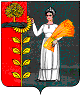 Администрация сельского поселения Петровский сельсовет Добринского муниципального района Липецкой областиРоссийской ФедерацииПОСТАНОВЛЕНИЕ28.11.2016                             п.свх.Петровский                                 № 91О Кодексе этики и служебного поведениямуниципальных служащих сельского поселения Петровский сельсовет Добринского муниципального районаЛипецкой области        В соответствии с Федеральным законом Российской Федерации  от 25 декабря 2008г. № 273-ФЗ «О противодействии коррупции»,  руководствуясь Антикоррупционной политикой администрации сельского поселения Петровский сельсовет Добринского муниципального района Липецкой области ( утв. постановлением № 90 28.11.2016г.), Уставом сельского поселения Петровский сельсовет, администрация  сельского поселения Петровский сельсоветПОСТАНОВЛЯЕТ:1.Утвердить  Кодекс этики и служебного поведения муниципальных служащих сельского поселения Петровский сельсовет Добринского муниципального района Липецкой области ( прилагается).2.Контроль за исполнением  настоящего  постановления оставляю за собой.3.Настоящее постановление вступает в силу со дня его официального обнародования.И.о.главы администрации                                                            /Н.В.Лычкин/                                                                  Утверждён постановлением администрациисельского поселенияПетровский сельсоветот 28.11. 2016г. № 91 Кодекс этики и служебного поведения муниципальных служащих сельского поселения Петровский сельсовет Добринского муниципального района Липецкой областиI. Общие положения1.  Кодекс этики и служебного поведения муниципальных служащих сельского поселения Петровский сельсовет Добринского муниципального района Липецкой области (далее -  Кодекс) разработан в соответствии с Типовым кодексом одобренным Президиумом Совета при Президенте Российской Федерации по противодействию коррупции 23 декабря 2010 года.2. Кодекс представляет собой свод общих принципов профессиональной служебной этики и основных правил служебного поведения, которыми должны руководствоваться муниципальные служащие сельского поселения Петровский сельсовет независимо от замещаемой ими должности. 3. Гражданин Российской Федерации, поступающий на муниципальную службу в администрацию сельского поселения Петровский сельсовет (далее - муниципальная служба), обязан ознакомиться с положениями Кодекса и соблюдать их в процессе своей служебной деятельности. 4. Каждый муниципальный служащий сельского поселения Петровский сельсовет должен принимать все необходимые меры для соблюдения положений Кодекса, а каждый гражданин Российской Федерации вправе ожидать от муниципального служащего сельского поселения Петровский сельсовет поведения в отношениях с ним в соответствии с положениями Кодекса. 5. Целью Кодекса является установление этических норм и правил служебного поведения муниципальных служащих сельского поселения Петровский сельсовет для достойного выполнения ими своей профессиональной деятельности, а также содействие укреплению авторитета муниципальных служащих сельского поселения Петровский сельсовет, доверия граждан к органам местного самоуправления и обеспечение единых норм поведения муниципальных служащих. 6. Кодекс призван повысить эффективность выполнения муниципальными служащими сельского поселения Петровский сельсовет своих должностных обязанностей. 7. Кодекс служит основой для формирования должной морали в сфере муниципальной службы сельского поселения Петровский сельсовет, уважительного отношения к муниципальной службе в общественном сознании, а также выступает как институт общественного сознания и нравственности  муниципальных  служащих, их самоконтроля. 8. Знание и соблюдение муниципальными служащими  сельского поселения Петровский сельсовет положений Кодекса является одним из критериев оценки качества их профессиональной деятельности и служебного поведения. II. Основные принципы и правила служебного поведения  муниципальных служащих сельского поселения Петровский сельсовет9. Основные принципы служебного поведения муниципальных служащих являются основой поведения граждан Российской Федерации в связи с нахождением их на муниципальной службе. 10. Муниципальные служащие сельского поселения Петровский сельсовет, сознавая ответственность перед государством, обществом и гражданами, призваны:         а) исполнять должностные обязанности добросовестно и на высоком профессиональном уровне в целях обеспечения эффективной работы органов местного самоуправления; 
б) исходить из того, что признание, соблюдение и защита прав и свобод человека и гражданина определяют основной смысл и содержание деятельности как органов местного самоуправления, так и муниципальных служащих; 
в) осуществлять свою деятельность в пределах полномочий соответствующего органа местного самоуправления;         г) не оказывать предпочтения каким-либо профессиональным или социальным группам и организациям, быть независимыми от влияния отдельных граждан, профессиональных или социальных групп и организаций;         д) исключать действия, связанные с влиянием каких-либо личных, имущественных (финансовых) и иных интересов, препятствующих добросовестному исполнению ими должностных обязанностей;         е) уведомлять представителя нанимателя (работодателя), органы прокуратуры или другие государственные органы либо органы местного самоуправления обо всех случаях обращения к муниципальному служащему каких-либо лиц в целях склонения к совершению коррупционных правонарушений;        ж) соблюдать установленные федеральными законами ограничения и запреты, исполнять обязанности, связанные с прохождением муниципальной службы;з) соблюдать беспристрастность, исключающую возможность влияния на их служебную деятельность решений политических партий и общественных объединений;        и) соблюдать нормы служебной, профессиональной этики и правила делового поведения;         к) проявлять корректность и внимательность в обращении с гражданами и должностными лицами;         л) проявлять терпимость и уважение к обычаям и традициям народов России и других государств, учитывать культурные и иные особенности различных этнических, социальных групп и конфессий, способствовать межнациональному и межконфессиональному согласию;         м) воздерживаться от поведения, которое могло бы вызвать сомнение в добросовестном исполнении муниципальным служащим должностных обязанностей, а также избегать конфликтных ситуаций, способных нанести ущерб его репутации или авторитету органа местного самоуправления;         н) принимать предусмотренные законодательством Российской Федерации меры по недопущению возникновения конфликта интересов и урегулированию возникших случаев конфликта интересов; 
о) не использовать служебное положение для оказания влияния на деятельность органов местного самоуправления, организаций, должностных лиц, муниципальных служащих и граждан при решении вопросов личного характера;п) воздерживаться от публичных высказываний, суждений и оценок в отношении деятельности государственного органа или органа местного самоуправления, его руководителя, если это не входит в должностные обязанности  муниципального служащего;         р) соблюдать установленные в органе местного самоуправления правила публичных выступлений и предоставления служебной информации;          с) уважительно относиться к деятельности представителей средств массовой информации по информированию общества о работе органа местного самоуправления, а также оказывать содействие в получении достоверной информации в установленном порядке;          т) воздерживаться в публичных выступлениях, в том числе в средствах массовой информации, от обозначения стоимости в иностранной валюте (условных денежных единицах) на территории Российской Федерации товаров, работ, услуг и иных объектов гражданских прав, сумм сделок между резидентами Российской Федерации, показателей бюджетов всех уровней бюджетной системы Российской Федерации, размеров муниципальных заимствований, муниципального долга, за исключением случаев, когда это необходимо для точной передачи сведений либо предусмотрено законодательством Российской Федерации, международными договорами Российской Федерации, обычаями делового оборота;           у) постоянно стремиться к обеспечению как можно более эффективного распоряжения ресурсами, находящимися в сфере его ответственности. 11. Муниципальные служащие сельского поселения Петровский сельсовет обязаны соблюдать Конституцию Российской Федерации, федеральные конституционные и федеральные законы, иные нормативные правовые акты Российской Федерации. 12. Муниципальные служащие сельского поселения Петровский сельсовет обязаны  при исполнении должностных обязанностей соблюдать права, свободы и законные интересы человека и гражданина независимо от расы, национальности, языка, отношения к религии и других обстоятельств, а также права и законные интересы организаций;13. Муниципальные служащие сельского поселения Петровский сельсовет Петровский сельсовет обязаны:- исполнять должностные обязанности добросовестно, на высоком профессиональном уровне;-  обеспечивать равное, беспристрастное отношение ко всем физическим и юридическим лицам и организациям, не оказывать предпочтение каким-либо общественным или религиозным объединениям, профессиональным или социальным группам, гражданам и организациям и не допускать предвзятости в отношении таких объединений, групп, организаций и граждан;-  не совершать действия, связанные с влиянием каких-либо личных, имущественных (финансовых) и иных интересов, препятствующих добросовестному исполнению должностных обязанностей;-   соблюдать нейтральность, исключающую возможность влияния на свою профессиональную служебную деятельность решений политических партий, других общественных и религиозных объединений и иных организаций;-   проявлять корректность в обращении с гражданами;- проявлять уважение к нравственным обычаям и традициям народов Российской Федерации;-  учитывать культурные и иные особенности различных этнических и социальных групп, а также конфессий;-  способствовать межнациональному и межконфессиональному согласию; -  не допускать конфликтных ситуаций, способных нанести ущерб его репутации или авторитету муниципального органа.           14. Муниципальный служащий, являющийся руководителем, обязан не допускать случаи принуждения муниципальных служащих к участию в деятельности политических партий, других общественных и религиозных объединений.           15. Муниципальные служащие сельского поселения Петровский сельсовет Петровский сельсовет в своей деятельности не должны допускать нарушение законов и иных нормативных правовых актов, исходя из политической, экономической целесообразности либо по иным мотивам. 16. Муниципальные служащие сельского поселения Петровский сельсовет обязаны противодействовать проявлениям коррупции и предпринимать меры по ее профилактике в порядке, установленном законодательством Российской Федерации. 17. Муниципальные служащие сельского поселения Петровский сельсовет при исполнении ими должностных обязанностей не должны допускать личную заинтересованность, которая приводит или может привести к конфликту интересов. При назначении на должность муниципальной службы в сельском поселении Петровский сельсовет и исполнении должностных обязанностей муниципальный служащий сельского поселения Петровский сельсовет обязан заявить о наличии или возможности наличия у него личной заинтересованности, которая влияет или может повлиять на надлежащее исполнение им должностных обязанностей. 18. Муниципальный служащий сельского поселения Петровский сельсовет обязан представлять сведения о доходах, об имуществе и обязательствах имущественного характера своих и членов своей семьи в соответствии с законодательством Российской Федерации. 19. Муниципальный служащий сельского поселения Петровский сельсовет обязан уведомлять представителя нанимателя, органы прокуратуры Российской Федерации или другие государственные органы обо всех случаях обращения к нему каких-либо лиц в целях склонения его к совершению коррупционных правонарушений. Уведомление о фактах обращения в целях склонения к совершению коррупционных правонарушений, за исключением случаев, когда по данным фактам проведена или проводится проверка, является должностной обязанностью муниципального служащего сельского поселения Петровский сельсовет.20. Муниципальному служащему сельского поселения Петровский сельсовет Петровский сельсовет запрещается получать в связи с исполнением им должностных обязанностей вознаграждения от физических и юридических лиц (подарки, денежное вознаграждение, ссуды, услуги материального характера, плату за развлечения, отдых, за пользование транспортом и иные вознаграждения). Подарки, полученные муниципальным служащим в связи с протокольными мероприятиями, со служебными командировками и с другими официальными мероприятиями, признаются соответственно органа местного самоуправления и передаются муниципальным служащим по акту в орган местного самоуправления, в котором он замещает должность муниципальной службы, за исключением случаев, установленных законодательством Российской Федерации. 21. Муниципальный служащий сельского поселения Петровский сельсовет может обрабатывать и передавать служебную информацию при соблюдении действующих в органе местного самоуправления норм и требований, принятых в соответствии с законодательством Российской Федерации. 22. Муниципальный служащий сельского поселения Петровский сельсовет обязан принимать соответствующие меры по обеспечению безопасности и конфиденциальности информации, за несанкционированное разглашение которой он несет ответственность или (и) которая стала известна ему в связи с исполнением им должностных обязанностей. 23. Муниципальный служащий сельского поселения Петровский сельсовет, наделенный организационно-распорядительными полномочиями по отношению к другим муниципальным служащим, должен быть для них образцом профессионализма, безупречной репутации, способствовать формированию в органе местного самоуправления либо его подразделении благоприятного для эффективной работы морально-психологического климата. 24. Муниципальный служащий сельского поселения Петровский сельсовет, наделенный организационно-распорядительными полномочиями по отношению к другим муниципальным служащим, призван: 
а) принимать меры по предотвращению и урегулированию конфликта интересов; 
б) принимать меры по предупреждению коррупции; 
в) не допускать случаев принуждения муниципальных служащих к участию в деятельности политических партий и общественных объединений. 25. Муниципальный служащий сельского поселения Петровский сельсовет, наделенный организационно-распорядительными полномочиями по отношению к другим муниципальным служащим, должен принимать меры к тому, чтобы подчиненные ему муниципальные служащие не допускали коррупционно опасного поведения, своим личным поведением подавать пример честности, беспристрастности и справедливости. 26. Муниципальный служащий сельского поселения Петровский сельсовет , наделенный организационно-распорядительными полномочиями по отношению к другим муниципальным служащим, несет ответственность в соответствии с законодательством Российской Федерации за действия или бездействие подчиненных ему сотрудников, нарушающих принципы этики и правила служебного поведения, если он не принял меры по недопущению таких действий или бездействия. III. Рекомендательные этические правила служебного поведения муниципальных служащих Петровского сельского поселения27. В служебном поведении муниципальному служащему сельского поселения Петровский сельсовет необходимо исходить из конституционных положений о том, что человек, его права и свободы являются высшей ценностью и каждый гражданин имеет право на неприкосновенность частной жизни, личную и семейную тайну, защиту чести, достоинства, своего доброго имени. 28. В служебном поведении муниципальный служащий сельского поселения Петровский сельсовет воздерживается от: 
а) любого вида высказываний и действий дискриминационного характера по признакам пола, возраста, расы, национальности, языка, гражданства, социального, имущественного или семейного положения, политических или религиозных предпочтений; 
 б) грубости, проявлений пренебрежительного тона, заносчивости, предвзятых замечаний, предъявления неправомерных, незаслуженных обвинений; 
в) угроз, оскорбительных выражений или реплик, действий, препятствующих нормальному общению или провоцирующих противоправное поведение; 
 г) курения во время служебных совещаний, бесед, иного служебного общения с гражданами. 29. Муниципальные служащие сельского поселения Петровский сельсовет призваны способствовать своим служебным поведением установлению в коллективе деловых взаимоотношений и конструктивного сотрудничества друг с другом. Муниципальные служащие сельского поселения Петровский сельсовет должны быть вежливыми, доброжелательными, корректными, внимательными и проявлять терпимость в общении с гражданами и коллегами. 30. Внешний вид муниципального служащего сельского поселения Петровский сельсовет при исполнении им должностных обязанностей в зависимости от условий службы и формата служебного мероприятия должен способствовать уважительному отношению граждан к органам местного самоуправления, соответствовать общепринятому деловому стилю, который отличают официальность, сдержанность, традиционность, аккуратность.IV. Ответственность за нарушение положений Кодекса31. Нарушение муниципальным служащим сельского поселения Петровский сельсовет Петровский сельсовет положений Кодекса подлежит моральному осуждению на заседании Комиссии по соблюдению требований к служебному поведению муниципальных служащих и урегулированию конфликта интересов в администрации сельского поселения Петровский сельсовет, образованной в соответствии с Указом Президента Российской Федерации от 1 июля . № 821 "О комиссиях по соблюдению требований к служебному поведению федеральных государственных служащих и урегулированию конфликта интересов", а в случаях, предусмотренных федеральными законами, нарушение положений Кодекса влечет применение к государственному (муниципальному) служащему мер юридической ответственности. Соблюдение муниципальными служащими положений Кодекса учитывается при проведении аттестаций, формировании кадрового резерва для выдвижения на вышестоящие должности, а также при наложении дисциплинарных взысканий. 